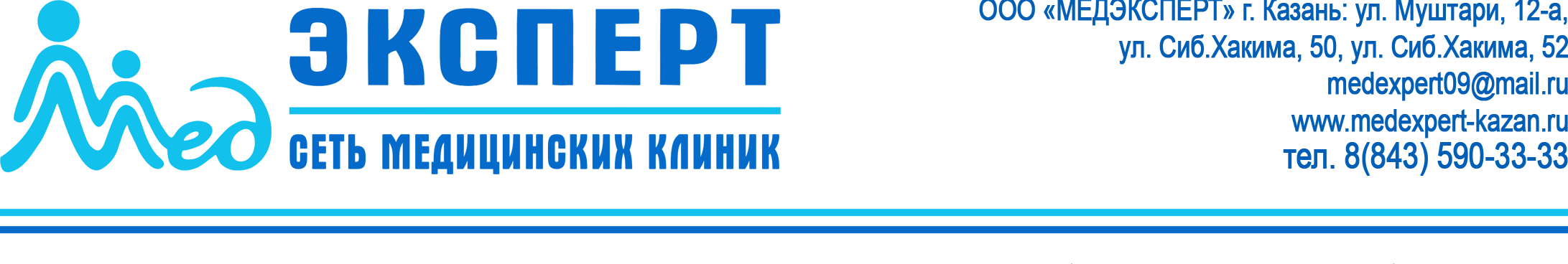 УТВЕРЖДЕНО
Приказом ДиректораООО «Медэксперт»Моряшовым С.С.от «10» января  2021г. № 1Политика
обработки персональных данных1. Общие положения1.1. Настоящая политика в отношении обработки персональных данных (далее – Политика) разработана ООО «Медэксперт», (далее – Оператор) в целях исполнения требований Федерального закона от 27.06.2006г. №152-ФЗ«О персональных данных».Политика определяет общий порядок, принципы и условия обработки персональных данных Оператором и обеспечивает защиту прав субъектов персональных данных при обработке их персональных данных.1.2. Целью разработки Политики является создание в организации единой системы взглядов и  понимания целей, принципов и порядка обработки персональных данных.1.3. Политика разработана в соответствии с требованиями Федерального законаи принятых в соответствии с ним нормативных правовых актов. Политика в ом числе предназначена для публикации на веб-сайте Оператора и информационных стендах в целях ознакомления с ней неограниченного круга лиц.1.4. Политика утверждается приказом Оператора.1.5. Политика действует бессрочно после утверждения и до ее замены новой версией.1.6. Внесение изменений (дополнений) в Политику, включая приложения к ней, производится Оператором в одностороннем порядке, на основании приказа.1.7. Все изменения (дополнения), вносимые Оператором в Политику, вступают в силу и становятся обязательными с даты подписания приказа об утверждении новой версии Политики и последующего размещения актуальной версии на веб-сайте Оператора и на информационных стендах в течение 1 рабочего дня.1.8. Политика распространяется на все действия Оператора, в рамках которых осуществляется обработка персональных данных, как с использованием средств автоматизации, в том числе в информационно-телекоммуникационных сетях, так и без использования таких средств.Настоящая политика применяется также для сайта и\или приложения действует в отношении всей информации, размещенной на сайте в сети Интернет по адресу: https://medexpert-kazan.ru(далее – Сайт), а также в приложении, которую Пользователи могут получить, предоставить во время использования Сайта, его сервисов, программ и продуктов.1.9. Положения Политики распространяются на всех сотрудников Оператора (включая работников по трудовым договорам и сотрудников, работающих по договорам подряда) и все структурные подразделения Оператора, включая обособленные подразделения. Требования Политики также учитываются и предъявляются в отношении иных лиц при необходимости их участия в процессе обработки персональных данных Оператором, а также в случаях передачи им в установленном порядке персональных данных на основании соглашений, договоров, поручений на обработку.1.10.Основные понятия, используемые в Политике:персональные данные.Любая информация, относящаяся к прямо или косвенно определенному или определяемому физическому лицу (субъекту персональных данных);оператор персональных данных (оператор). Учреждение, самостоятельно или совместно с другими лицами организующее и (или) осуществляющее обработку персональных данных, а также определяющее цели обработки, состав персональных данных, подлежащих обработке, действия (операции), совершаемые с персональными данными;обработка персональных данных. Любое действие (операция) или совокупность действий (операций) с персональными данными, совершаемых с использованием средств автоматизации или без их использования. Обработка персональных данных включает в себя сбор, запись, систематизацию, накопление, хранение, уточнение (обновление, изменение), извлечение, использование, передачу (распространение, предоставление, доступ), обезличивание, блокирование, удаление, уничтожение;автоматизированная обработка персональных данных. Обработка персональных данных с помощью средств вычислительной техники;распространение персональных данных. Действия, направленные на раскрытие персональных данных неопределенному кругу лиц;предоставление персональных данных. Действия, направленные на раскрытие персональных данных определенному лицу или определенному кругу лиц;блокирование персональных данных. Временное прекращение обработки персональных данных (за исключением случаев, если обработка необходима для уточнения персональных данных);уничтожение персональных данных. Действия, в результате которых становится невозможным восстановить содержание персональных данных в информационной системе персональных данных и (или) в результате которых уничтожаются материальные носители персональных данных;обезличивание персональных данных. Действия, в результате которых становится невозможным без использования дополнительной информации определить принадлежность персональных данных конкретному субъекту персональных данных;информационная система персональных данных. Совокупность содержащихся в базах данных персональных данных и обеспечивающих их обработку информационных технологий и технических средств;трансграничная передача персональных данных. Передача персональных данных на территорию иностранного государства органу власти иностранного государства, иностранному физическому лицу или иностранному юридическому лицу;субъект персональных данных. лицо, данные которого обрабатываются;конфиденциальность персональных данных. Обязательное для оператора и иных лиц, получивших доступ к персональным данным, требование не раскрывать третьим лицам и не распространять персональные данные без согласия субъекта персональных данных, если иное не предусмотрено федеральным законом.автоматизированная обработка персональных данных - обработка персональных данных с помощью средств вычислительной техники;смешанная обработка персональных данных - обработка персональных данных, осуществляющаяся с использованием средств автоматизации и без использования таких средств;квалифицированный сертификат ключа проверки электронной подписи - электронный документ или документ на бумажном носителе, выданные удостоверяющим центром либо доверенным лицом удостоверяющего центра и подтверждающие принадлежность ключа проверки электронной подписи владельцу сертификата ключа проверки электронной подписи;электронная подпись - информация в электронной форме, которая присоединена к другой информации в электронной форме (подписываемой информации) или иным образом связана с такой информацией и которая используется для определения лица, подписывающего информацию.2. Основные права и обязанности Оператора персональных данных2.1. Оператор при сборе персональных данных обязан предоставить субъекту персональных данных по его просьбе информацию, касающуюся обработки его персональных данных, в порядке и на условиях указанных в статье 9 настоящей Политики.2.2. Если предоставление персональных данных является обязательным в соответствии с федеральным законом, Оператор обязан разъяснить субъекту персональных данных юридические последствия отказа предоставить его персональные данные.2.3. При сборе персональных данных, в том числе посредством информационно-телекоммуникационной сети интернет, Оператор обязан обеспечить запись, систематизацию, накопление, хранение, уточнение (обновление, изменение), извлечение персональных данных граждан Российской Федерации с использованием баз данных, находящихся на территории Российской Федерации, за исключением случаев, указанных Федеральном законе «О персональных данных».2.4. Оператор обязан принимать меры, необходимые и достаточные для обеспечения выполнения обязанностей, предусмотренных Федеральным законом «О персональных данных» и принятыми в соответствии с ним нормативными правовыми актами.2.5. Оператор обязан опубликовать или иным образом обеспечить неограниченный доступ к настоящей Политике, к сведениям о реализуемых требованиях к защите персональных данных. Оператор в случае осуществления сбора персональных данных с использованием информационно-телекоммуникационных сетей обязан опубликовать в соответствующей информационно-телекоммуникационной сети Политику и сведения о реализуемых требованиях к защите персональных данных, а также обеспечить возможность доступа к указанному документу с использованием соответствующей информационно-телекоммуникационной сети.2.6. Оператор при обработке персональных данных обязан принимать необходимые правовые, организационные и технические меры или обеспечивать их принятие для защиты персональных данных от неправомерного или случайного доступа к ним, уничтожения, изменения, блокирования, копирования, предоставления, распространения персональных данных, а также от иных неправомерных действий в отношении персональных данных.2.7. Оператор вправе поручить обработку персональных данных другому лицу с согласия субъекта персональных данных, если иное не предусмотрено федеральным законом, на основании заключаемого с этим лицом договора. Лицо, осуществляющее обработку персональных данных по поручению Оператора, обязано соблюдать принципы и правила обработки персональных данных, предусмотренные Федеральным законом «О персональных данных». В поручении Оператора должны быть определены перечень действий (операций) с персональными данными, которые будут совершаться лицом, осуществляющим обработку персональных данных, и цели обработки, должна быть установлена обязанность такого лица соблюдать конфиденциальность и обеспечивать безопасность персональных данных при их обработке, а также должны быть указаны требования к защите обрабатываемых персональных данных в соответствии со статьей 19 Федерального закона «О персональных данных».3. Основные права и обязанности субъекта персональных данных3.1. Субъект персональных данных вправе требовать от Оператора уточнения его персональных данных, их блокирования или уничтожения в случае, если персональные данные являются неполными, устаревшими, неточными, незаконно полученными или не являются необходимыми для заявленной цели обработки, а также принимать предусмотренные законом меры по защите своих прав.3.2. Обработка персональных данных в целях продвижения товаров, работ, услуг на рынке путем осуществления прямых контактов с потенциальным потребителем с помощью средств связи, а также в целях политической агитации допускается только при условии предварительного согласия субъекта персональных данных.3.3. Если субъект персональных данных считает, что Оператор осуществляет обработку его персональных данных с нарушением требований Федерального закона «О персональных данных» или иным образом нарушает его права и свободы, субъект персональных данных вправе обжаловать действия или бездействие Оператора в уполномоченный орган по защите прав субъектов персональных данных или в судебном порядке.3.4. Субъект персональных данных имеет право на защиту своих прав и законных интересов, в том числе на возмещение убытков и (или) компенсацию морального вреда в судебном порядке.4. Цели сбора персональных данных4.1. Оператор осуществляет обработку персональных данных для достижения конкретных, заранее определенных и законных целей. Содержание и объем обрабатываемых персональных данных соответствуют заявленным целям обработки. 4.2. Оператор обрабатывает персональных данных для осуществления своей деятельности в соответствии с уставом, но не ограничиваясь, для достижения следующих целей:- оформления трудовых отношений, передвижений, перемещений, ведения кадрового делопроизводства, содействия в трудоустройстве, обучении, повышении по службе, пользовании различными льготами и гарантиями, обеспечения личной безопасности работников, контроля количества и качества выполняемой работы и сохранности имущества, соблюдение действующего трудового, бухгалтерского и пенсионного законодательства Российской Федерации и иных нормативных правовых актов. Обеспечение социальных гарантий. -заключение, исполнение и прекращение договоров оказания медицинских услуг, в том числе идентификации пациентов (заказчиков, потребителей), отражения информации в медицинской документации, получение\предоставления сведений страховым компаниям (в случае оплаты ими оказываемых услуг), предоставления установленной законодательством отчетности в отношении оказанных медицинских услуг;- заключения, исполнения и прекращения гражданско-правовых договоров;- противодействие коррупции в обществе;- оказание информационных, справочных и консультационных услуг в рамках телефонного обслуживания;- рассмотрение обращений граждан, направленных в письменной форме либо в форме электронного документа (обращения). Осуществление личного приема граждан;- выполнения требований действующего законодательства;- в иных случаях, установленных в законе и\или в уставе Оператора.4.3. Обработка персональных данных должна осуществляться на законной и справедливой основе.4.4. Не допускается объединение баз данных, содержащих персональные данные, обработка которых осуществляется в целях, несовместимых между собой.4.5. Обработке подлежат только персональные данные, которые отвечают целям их обработки.4.6. Обрабатываемые персональные данные не должны быть избыточными по отношению к заявленным целям их обработки.5. Правовые основания обработки персональных данных5.1. Правовым основанием обработки персональных данных является совокупность правовых актов, во исполнение которых и в соответствии с которыми Оператор осуществляет обработку персональных данных.5.2.Правовые основания обработки персональных данных, в зависимости от целей обработки, являются в том числе, но не ограничиваясь:- Федеральный закон от 27.06.2006 № 152-ФЗ «О персональных данных»;- Федеральный закон от 27.07.2006 N 149-ФЗ "Об информации, информационных технологиях и о защите информации";- Федеральный законот 06.04.2011 N 63-ФЗ "Об электронной подписи";- Федеральный закон от 02.05.2006 N 59-ФЗ "О порядке рассмотрения обращений граждан Российской Федерации";- Трудовой кодекс Российской Федерации;- Гражданский кодекс Российской Федерации;- Налоговый кодекс Российской Федерации;- Федеральный закон «Об основах охраны здоровья граждан в Российской Федерации» и принятые на его основе нормативно-правовые акты, регулирующие отношения, связанные с оказанием медицинских услуг;- постановления правительства и иные нормативно правовые акты Российской Федерации;- Устав ООО «Медэксперт»- Согласие на обработку персональных данных;- Договор-оферта возмездного оказания услуг между Оператором и Субъектом;- Договор оказания услуг, стороной которого либо выгодоприобретателем или поручителем по которому является Субъект;- иные федеральные законов и прочих нормативных правовых актов, другие локальные и правовые акты и пр.6. Объем и категории обрабатываемых персональных данных, категории субъектов персональных данных6.1. Категории субъектов персональных данных, чьи данные обрабатываются:6.1.1. Работники Оператора, бывшие работники, кандидаты на замещение вакантных должностей Оператора, а также члены семьи.6.1.2. Пациенты(заказчики, потребители), законные представители пациентов(заказчиков, потребителей).6.1.3. Прочие клиенты и контрагенты Оператора (физические лица).6.1.4. Представители/работники клиентов и\или контрагентов Оператора (юридических лиц).6.2. В отношении категории, указанной в пункте 6.1.1 (за исключением членов семьи), обрабатываются:фамилия, имя, отчество;дата и место рождения;адреса места жительства и регистрации;контактный телефон;гражданство;образование;профессия, должность;стаж работы;семейное положение, наличие детей;серия и номер основного документа, удостоверяющего личность, сведения о выдаче указанного документа и выдавшем его органе;данные страхового свидетельства государственного пенсионного страхования;идентификационный номер налогоплательщика;табельный номер;сведения о доходах;сведения о воинском учете;сведения о судимостях;сведения о повышении квалификации, о профессиональной переподготовке;сведения о наградах (поощрениях), почетных званиях;сведения о социальных гарантиях;сведения о состоянии здоровья, влияющие на выполнение трудовой функции.6.3. Персональные данные родственников работников обрабатываются в объеме, переданном работником и необходимом для предоставления гарантий и компенсаций работнику, предусмотренных трудовым законодательством:фамилия, имя, отчество;дата и место рождения;серия и номер документа, удостоверяющего личность, сведения о выдаче указанного документа и выдавшем его органе;серия и номер свидетельства о рождении ребенка, сведения о выдаче указанного документа и выдавшем его органе;серия и номер свидетельства о заключении брака, сведения о выдаче указанного документа и выдавшем его органе.6.4. В отношении пациентов(заказчиков, потребителей) обрабатываются:фамилия, имя, отчество;пол;возраст;дата и место рождения;адреса места жительства и регистрации;серия и номер основного документа, удостоверяющего личность, сведения о выдаче указанного документа и выдавшем его органе;данные страхового свидетельства государственного пенсионного страхования;гражданство;данные о состоянии здоровья, в том числе биометрические персональные данные;семейное и социальное положение;контактный телефон;адрес электронной почты;реквизиты полиса обязательного медицинского страхования;реквизиты полиса (договора) добровольного медицинского страхования;тип занятости;место работы;должность.6.5. В отношении категорий, указанных в пунктах 6.1.3 и 6.1.4, обрабатываются:фамилия, имя, отчество;пол;возраст;дата и место рождения;адреса места жительства и регистрации;контактный телефон;адрес электронной почты;серия и номер основного документа, удостоверяющего личность, сведения о выдаче указанного документа и выдавшем его органе.6.6. В отношении законных представителей или представителей по доверенности указанных лиц обрабатываются:фамилия, имя, отчество;пол;возраст;дата и место рождения;адреса места жительства и регистрации;контрактный телефон;адрес электронной почты; серия и номер основного документа, удостоверяющего личность, сведения о выдаче указанного документа и выдавшем его органе;сведения о документе, который подтверждает полномочия представителя.7. Порядок и условия обработки персональных данных7.1. Обработка персональных данных осуществляется после принятия необходимых мер по защите персональных данных.7.2. Обработка Оператором персональных данных допускается при наличии согласия Субъекта на обработку его персональных данных. Согласие может быть выражено в письменной форме, а также выражено в форме совершения действий, принятия условий договора-оферты, проставления соответствующих отметок, заполнения полей в формах, бланках или оформлено в соответствии с законодательством Российской Федерации. Типовая форма согласия на обработку персональных данных утверждается приказом Генерального директора Общества.Равнозначным содержащему собственноручную подпись субъекта персональных данных согласию в письменной форме на бумажном носителе признается согласие в форме электронного документа, подписанного в соответствии с федеральным законом электронной подписью.7.3. Допускается обработка персональных данных без согласия Субъектав соответствии со статьей 6 Федерального закона, а также в соответствии с целями указанными в с настоящей политике в том числе для достижения целей: заключения, исполнения и прекращения гражданско-правовых договоров; противодействие коррупции в обществе; оказание информационных, справочных и консультационных услуг в рамках телефонного обслуживания; рассмотрение обращений граждан, направленных в письменной форме либо в форме электронного документа (обращения), осуществление личного приема граждан; выполнения требований действующего законодательства, указанных в п.4.2. настоящей Политики.Также допускается обработка персональных данных Субъекта, в случае отзыва согласия на обработку персональных данных, для исполнения требований законодательства РФ в области архивного хранения документов, в области хранения документов медицинского характера (медицинская документация).  В данном случае срок хранения составляет:- 75 (семьдесят пять) лет в отношении работников;- 25 (двадцать пять) лет в отношении пациентов (клиентов, потребителей). 7.4. Письменное согласие субъекта персональных данных должно включать:фамилию, имя, отчество субъекта персональных данных;адрес субъекта персональных данных;номер основного документа, удостоверяющего его личность, сведения о дате выдачи указанного документа и выдавшем его органе;наименование и адрес Оператора;цель обработки персональных данных;перечень персональных данных, на обработку которых дается согласие субъекта персональных данных;перечень действий с персональными данными, на совершение которых дается согласие, общее описание используемых Оператором способов обработки персональных данных;срок, в течение которого действует согласие;способ его отзыва;подпись субъекта персональных данных.7.5. Обработка персональных данных осуществляется Оператором следующими способами:неавтоматизированная обработка персональных данных;автоматизированная обработка персональных данных с передачей полученной информации по информационно-телекоммуникационным сетям или без таковой;смешанная обработка персональных данных.7.6. Оператор организует обработку персональных данных в следующем порядке:1) назначает ответственного за организацию обработки персональных данных, устанавливает перечень лиц, имеющих доступ к персональным данным;2) издает настоящую Политику, локальные акты по вопросам обработки персональных данных;3) применяет правовые, организационные и технические мер по обеспечению безопасности персональных данных;4) осуществляет внутренний контроль и (или) аудит соответствия обработки персональных данных Федеральному закону «О персональных данных» и принятым в соответствии с ним нормативным правовым актам, требованиям к защите персональных данных, настоящей Политике, локальным актам Оператора;5) осуществляет оценку вреда, который может быть причинен субъектам персональных данных в случае нарушения Федерального закона «О персональных данных», определяет соотношение указанного вреда и принимаемых оператором мер, направленных на обеспечение выполнения обязанностей, предусмотренных данным Федеральным законом;6) знакомит работников Оператора, непосредственно осуществляющих обработку персональных данных, с положениями законодательства Российской Федерации о персональных данных, в том числе с требованиями к защите персональных данных, настоящей Политики, локальными актами по вопросам обработки персональных данных, и (или) обучение указанных работников.7.7. Оператор при обработке персональных данных принимает необходимые правовые, организационные и технические меры, в том числе:1) определяет угрозы безопасности персональных данных при их обработке в информационных системах персональных данных;2) применяет организационные и технические меры по обеспечению безопасности персональных данных при их обработке в информационных системах персональных данных, необходимые для выполнения требований к защите персональных данных, исполнение которых обеспечивает установленные Правительством Российской Федерации уровни защищенности персональных данных;3) применяет прошедшие в установленном порядке процедуру оценки соответствия средства защиты информации;4) оценивает эффективность принимаемых мер по обеспечению безопасности персональных данных до ввода в эксплуатацию информационной системы персональных данных;5) учитывает машинные носители персональных данных;6) обнаруживает факты несанкционированного доступа к персональным данным и принимает меры;7) восстанавливает персональные данные, модифицированные или уничтоженные вследствие несанкционированного доступа к ним;8) устанавливает правила доступа к персональным данным, обрабатываемым в информационной системе персональных данных, а также обеспечивает регистрацию и учет всех действий, совершаемых с персональными данными в информационной системе персональных данных.7.8. При обработке персональных данных Оператор выполняет, в частности, сбор, запись, систематизацию, накопление, хранение, уточнение (обновление, изменение), извлечение, использование, передачу (распространение, предоставление, доступ), обезличивание, блокирование, удаление, уничтожение персональных данных.7.9. В целях обеспечения сохранности и конфиденциальности персональных данных все операции с персональными данными должны выполняться только работниками Оператора, осуществляющими данную работу в соответствии с трудовыми обязанностями.7.10. Оператор получает персональные данные непосредственно от субъектов персональных данных или их представителей, наделенных соответствующими полномочиями. Согласия субъекта на получение его персональных данных от третьих лиц не требуется в случаях, когда согласие субъекта на передачу его персональных данных третьим лицам получено от него в письменном виде при заключении договора с Оператором, а также в случаях, установленных федеральным законом.7.11. Запрещается хранение документов с персональными данными и их копий на рабочих местах и (или) в открытом доступе, оставлять шкафы (сейфы) открытыми в случае выхода работника из рабочего помещения.7.12. В электронном виде документы, содержащие персональные данные, разрешается хранить в специализированных базах данных или в специально отведенных для этого директориях с ограничением и разграничением доступа. Копирование таких данных запрещено.7.13. При увольнении работника, имеющего доступ к персональным данным, прекращении доступа к персональным данным, документы и иные носители, содержащие персональные данные, сдаются работником своему непосредственному руководителю.8. Порядок обработки персональных данных в информационных системах8.1. Обработка персональных данных в информационных системах осуществляется после реализации организационных и технических мер по обеспечению безопасности персональных данных, определенных с учетом актуальных угроз безопасности персональных данных и информационных технологий, используемых в информационных системах.8.2. Обеспечение безопасности при обработке персональных данных, содержащихся в информационных системах органов и подведомственных организаций, осуществляется в соответствии с постановлением Правительства РФ от 01.11.2012 № 1119 «Об утверждении требований к защите персональных данных при их обработке в информационных системах персональных данных», составом и содержанием организационных и технических мер по обеспечению безопасности персональных данных при их обработке в информационных системах персональных данных, утвержденных приказом ФСТЭК России от 18.02.2013 № 21.8.3. Уполномоченному работнику, имеющему право осуществлять обработку персональных данных в информационных системах, предоставляется уникальный логин и пароль для доступа к соответствующей информационной системе. Доступ предоставляется в соответствии с функциями, предусмотренными должностными обязанностями работника.8.4. Информация может вноситься как в автоматическом режиме при получении персональных данных с официального сайта в сети интернет, так и в ручном режиме при получении информации на бумажном носителе или в ином виде, не позволяющем осуществлять ее автоматическую регистрацию.8.5. Обеспечение безопасности персональных данных, обрабатываемых в информационных системах, достигается путем исключения несанкционированного, в том числе случайного, доступа к персональным данным.8.6. В случае выявления нарушений порядка обработки персональных данных уполномоченными работниками незамедлительно принимаются меры по установлению причин нарушений и их устранению.8.7. В состав мер по обеспечению безопасности персональных данных, реализуемых в рамках системы защиты персональных данных с учетом актуальных угроз безопасности персональных данных и применяемых информационных технологий, входят:идентификация и аутентификация субъектов доступа и объектов доступа;управление доступом субъектов доступа к объектам доступа;ограничение программной среды;защита машинных носителей информации, на которых хранятся и (или) обрабатываются персональные данные;регистрация событий безопасности;антивирусная защита;обнаружение (предотвращение) вторжений;контроль (анализ) защищенности персональных данных;обеспечение целостности информационной системы и персональных данных;обеспечение доступности персональных данных;защита среды виртуализации и технических средств;защита информационной системы, ее средств, систем связи и передачи данных;выявление инцидентов (одного события или группы событий), которые могут привести к сбоям или нарушению функционирования информационной системы и (или) к возникновению угроз безопасности персональных данных, и реагирование на них;управление конфигурацией информационной системы и системы защиты персональных данных.8.8. Под актуальными угрозами безопасности персональных данных понимается совокупность условий и факторов, создающих актуальную опасность несанкционированного, в том числе случайного, доступа к персональным данным при их обработке в информационной системе, результатом которого могут стать уничтожение, изменение, блокирование, копирование, предоставление, распространение персональных данных, а также иные неправомерные действия.9. Актуализация, исправление, удаление и уничтожение 
персональных данных, ответы на запросы субъектов на доступ к персональным данным9.1. Субъект персональных данных имеет право на получение информации, касающейся обработки его персональных данных, в том числе содержащей:1) подтверждение факта обработки персональных данных оператором;2) правовые основания и цели обработки персональных данных;3) цели и применяемые оператором способы обработки персональных данных;4) наименование и место нахождения Оператора, сведения о лицах (за исключением работников Оператора), которые имеют доступ к персональным данным или которым могут быть раскрыты персональные данные на основании договора с Оператором или на основании федерального закона;5) обрабатываемые персональные данные, относящиеся к соответствующему субъекту персональных данных, источник их получения, если иной порядок представления таких данных не предусмотрен федеральным законом;6) сроки обработки персональных данных, в том числе сроки их хранения;7) порядок осуществления субъектом персональных данных прав, предусмотренных Федеральным законом «О персональных данных»;8) информацию об осуществленной или о предполагаемой трансграничной передаче данных;9) наименование или фамилию, имя, отчество и адрес лица, осуществляющего обработку персональных данных по поручению Оператора, если обработка поручена или будет поручена такому лицу;10) иные сведения, предусмотренные Федеральным законом «О персональных данных» или другими федеральными законами.9.2. Указанные выше сведения должны быть предоставлены субъекту персональных данных Оператором в доступной форме и в них не должны содержаться персональные данные, относящиеся к другим субъектам персональных данных, за исключением случаев, если имеются законные основания для раскрытия таких персональных данных.9.3. Сведения, указанные в пункте 9.1, предоставляются субъекту персональных данных или его представителю Оператором при обращении либо при получении запроса субъекта персональных данных или его представителя. Запрос должен содержать номер основного документа, удостоверяющего личность субъекта персональных данных или его представителя, сведения о дате выдачи указанного документа и выдавшем его органе, сведения, подтверждающие участие субъекта персональных данных в отношениях с Оператором (номер договора, дата заключения договора, условное словесное обозначение и (или) иные сведения), либо сведения, иным образом подтверждающие факт обработки персональных данных Оператором, подпись субъекта персональных данных или его представителя. Запрос может быть направлен в форме электронного документа и подписан электронной подписью в соответствии с законодательством Российской Федерации.9.4. В случае если сведения, указанные в пункте 9.1, а также обрабатываемые персональные данные были предоставлены для ознакомления субъекту персональных данных по его запросу, субъект персональных данных вправе обратиться повторно к Оператору или направить ему повторный запрос в целях получения сведений, указанных в пункте 9.1, и ознакомления с такими персональными данными не ранее чем через 30 дней после первоначального обращения или направления первоначального запроса, если более короткий срок не установлен федеральным законом, принятым в соответствии с ним нормативным правовым актом или договором, стороной которого либо выгодоприобретателем или поручителем по которому является субъект персональных данных.9.5. Субъект персональных данных вправе обратиться повторно к Оператору или направить ему повторный запрос в целях получения сведений, указанных в пункте 9.1, а также в целях ознакомления с обрабатываемыми персональными данными до истечения срока, указанного в пункте 9.4, в случае, если такие сведения и (или) обрабатываемые персональные данные не были предоставлены ему для ознакомления в полном объеме по результатам рассмотрения первоначального обращения. Повторный запрос наряду со сведениями, указанными в пункте 9.1, должен содержать обоснование направления повторного запроса.9.6. Оператор вправе отказать субъекту персональных данных в выполнении повторного запроса, не соответствующего условиям, предусмотренным пунктами 9.4 и 9.5. Такой отказ должен быть мотивированным. Обязанность представления доказательств обоснованности отказа в выполнении повторного запроса лежит на Операторе.9.7. Оператор обязан сообщить субъекту персональных данных или его представителю информацию о наличии персональных данных, относящихся к соответствующему субъекту персональных данных, а также предоставить возможность ознакомления с этими персональными данными при обращении субъекта персональных данных или его представителя либо в течение 30 дней с даты получения запроса субъекта персональных данных или его представителя.9.8. Оператор обязан предоставить безвозмездно субъекту персональных данных или его представителю возможность ознакомления с персональными данными, относящимися к этому субъекту персональных данных.9.9. В срок, не превышающий семи рабочих дней со дня предоставления субъектом персональных данных или его представителем сведений, подтверждающих, что персональные данные являются неполными, неточными или неактуальными, Оператор обязан внести в них необходимые изменения.9.10. В срок, не превышающий семи рабочих дней со дня представления субъектом персональных данных или его представителем сведений, подтверждающих, что такие персональные данные являются незаконно полученными или не являются необходимыми для заявленной цели обработки, Оператор обязан уничтожить такие персональные данные.9.11. Оператор обязан уведомить субъекта персональных данных или его представителя о внесенных изменениях и предпринятых мерах и принять разумные меры для уведомления третьих лиц, которым персональные данные этого субъекта были переданы.9.12.  В случае выявления неправомерной обработки персональных данных при обращении субъекта персональных данных или его представителя, либо по запросу субъекта персональных данных или его представителя, либо уполномоченного органа по защите прав субъектов персональных данных Оператор обязан осуществить блокирование неправомерно обрабатываемых персональных данных, относящихся к этому субъекту персональных данных, или обеспечить их блокирование (если обработка персональных данных осуществляется другим лицом, действующим по поручению Оператора) с момента такого обращения или получения указанного запроса на период проверки.9.13. В случае выявления неточных персональных данных при обращении субъекта персональных данных или его представителя либо по их запросу или по запросу уполномоченного органа по защите прав субъектов персональных данных Оператор обязан осуществить блокирование персональных данных, относящихся к этому субъекту персональных данных, или обеспечить их блокирование (если обработка персональных данных осуществляется другим лицом, действующим по поручению Оператора) с момента такого обращения или получения указанного запроса на период проверки, если блокирование персональных данных не нарушает права и законные интересы субъекта персональных данных или третьих лиц.9.14. В случае подтверждения факта неточности персональных данных Оператор на основании сведений, представленных субъектом персональных данных или его представителем либо уполномоченным органом по защите прав субъектов персональных данных, или иных необходимых документов обязан уточнить персональные данные либо обеспечить их уточнение (если обработка персональных данных осуществляется другим лицом, действующим по поручению Оператора) в течение семи рабочих дней со дня представления таких сведений и снять блокирование персональных данных.9.15. В случае выявления неправомерной обработки персональных данных, осуществляемой Оператором или лицом, действующим по поручению Оператора, Оператор в срок, не превышающий трех рабочих дней с даты этого выявления, обязан прекратить неправомерную обработку персональных данных или обеспечить прекращение неправомерной обработки персональных данных лицом, действующим по поручению Оператора. В случае если обеспечить правомерность обработки персональных данных невозможно, Оператор в срок, не превышающий 10 рабочих дней с даты выявления неправомерной обработки персональных данных, обязан уничтожить такие персональные данные или обеспечить их уничтожение. Об устранении допущенных нарушений или об уничтожении персональных данных Оператор обязан уведомить субъекта персональных данных или его представителя, а в случае, если обращение субъекта персональных данных или его представителя либо запрос уполномоченного органа по защите прав субъектов персональных данных были направлены уполномоченным органом по защите прав субъектов персональных данных, также указанный орган.9.16. В случае достижения цели обработки персональных данных Оператор обязан прекратить обработку персональных данных или обеспечить ее прекращение (если обработка персональных данных осуществляется другим лицом, действующим по поручению Оператора) и уничтожить персональные данные или обеспечить их уничтожение (если обработка персональных данных осуществляется другим лицом, действующим по поручению Оператора) в срок, не превышающий тридцати дней с даты достижения цели обработки персональных данных, если иное не предусмотрено договором, стороной которого, выгодоприобретателем или поручителем по которому является субъект персональных данных, иным соглашением между Оператором и субъектом персональных данных либо если Оператор не вправе осуществлять обработку персональных данных без согласия субъекта персональных данных на основаниях, предусмотренных Федеральным законом «О персональных данных» или другими федеральными законами.9.17. В случае отзыва субъектом персональных данных согласия на обработку его персональных данных Оператор обязан прекратить их обработку или обеспечить прекращение такой обработки (если обработка персональных данных осуществляется другим лицом, действующим по поручению Оператора) и в случае, если сохранение персональных данных более не требуется для целей обработки персональных данных, уничтожить персональные данные или обеспечить их уничтожение (если обработка персональных данных осуществляется другим лицом, действующим по поручению Оператора) в срок, не превышающий 30 дней с даты поступления указанного отзыва, если иное не предусмотрено договором, стороной которого, выгодоприобретателем или поручителем по которому является субъект персональных данных, иным соглашением между Оператором и субъектом персональных данных либо если Оператор не вправе осуществлять обработку персональных данных без согласия субъекта персональных данных на основаниях, предусмотренных Федеральным законом «О персональных данных» или другими федеральными законами.9.18.   В случаях указанных в п.9.16 и 9.17 настоящей Политики, хранение документации осуществляется в соответствии с п. 7.3. настоящей Политики, с учетом  соблюдения врачебной тайны.9.19. В случае отсутствия возможности уничтожения персональных данных в течение указанных сроков Оператор осуществляет блокирование таких персональных данных или обеспечивает их блокирование (если обработка персональных данных осуществляется другим лицом, действующим по поручению Оператора) и обеспечивает уничтожение персональных данных в срок не более чем шесть месяцев, если иной срок не установлен федеральными законами.10. Заключительные положения10.1. Политика является общедоступным документом.10.2. Ответственность лиц, имеющих доступ к персональным данным, определяется действующим законодательством Российской Федерации.